Первая весенняя неделя 2019 года завершилась для ребят и педагогов МБОУ СОШ № 4 ярким празднеством. С самого утра на входе в школу прекрасных педагогов встречали ярко-красные цветы. Да не простые, а изготовленные учениками школы, занимающихся в кружке «Город мастеров»  из яркого фетра.  Все, без исключения, отметили, что яркие броши стали прекрасным дополнением к праздничным нарядам наших красавиц-учителей. Все перемены девочки состязались в перетягивании каната. Они достойно доказали мальчикам школы, что могут это делать ни чуть не хуже, а, может быть, даже задористее, чем они.А завершился день праздником «Масленица широкая», проведенным в спортивном зале. Команды 1-5 классов представили  команды по семь человек, подготовили название и девиз. Классы дружно болели за команды.А соревнования были не просты. Легко ли, например,  забросить «снежки» в корзину и  съесть на скорость блин?  А с   помощью карандаша «переправить» воздушный шар через весь зал, и, конечно же, перетянуть канат?По-настоящему праздничными стали гуляния, благодаря яркости нарядов не только участников, но и болельщиков веселых соревнований. А совместное поедание любимого масленичного лакомства, блинов – позволило получить незабываемый заряд хорошего настроения.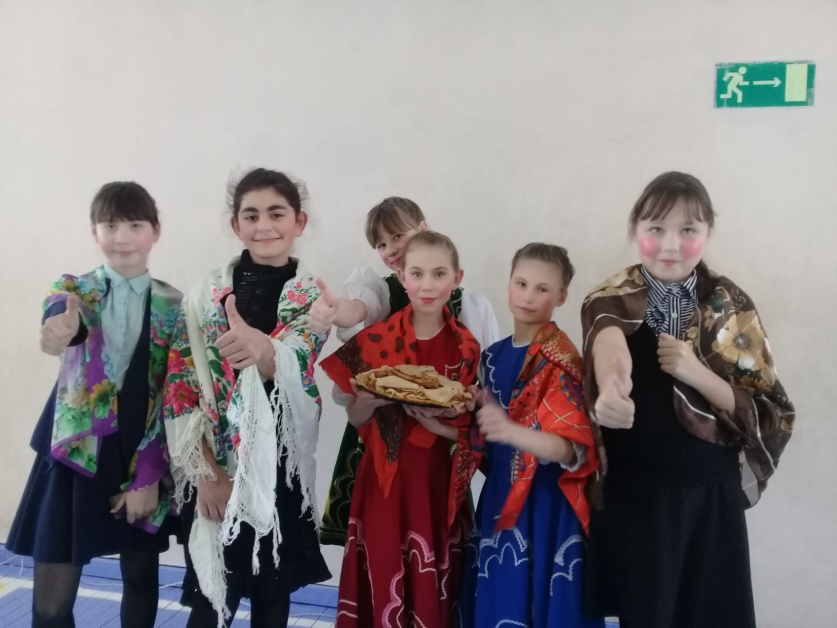 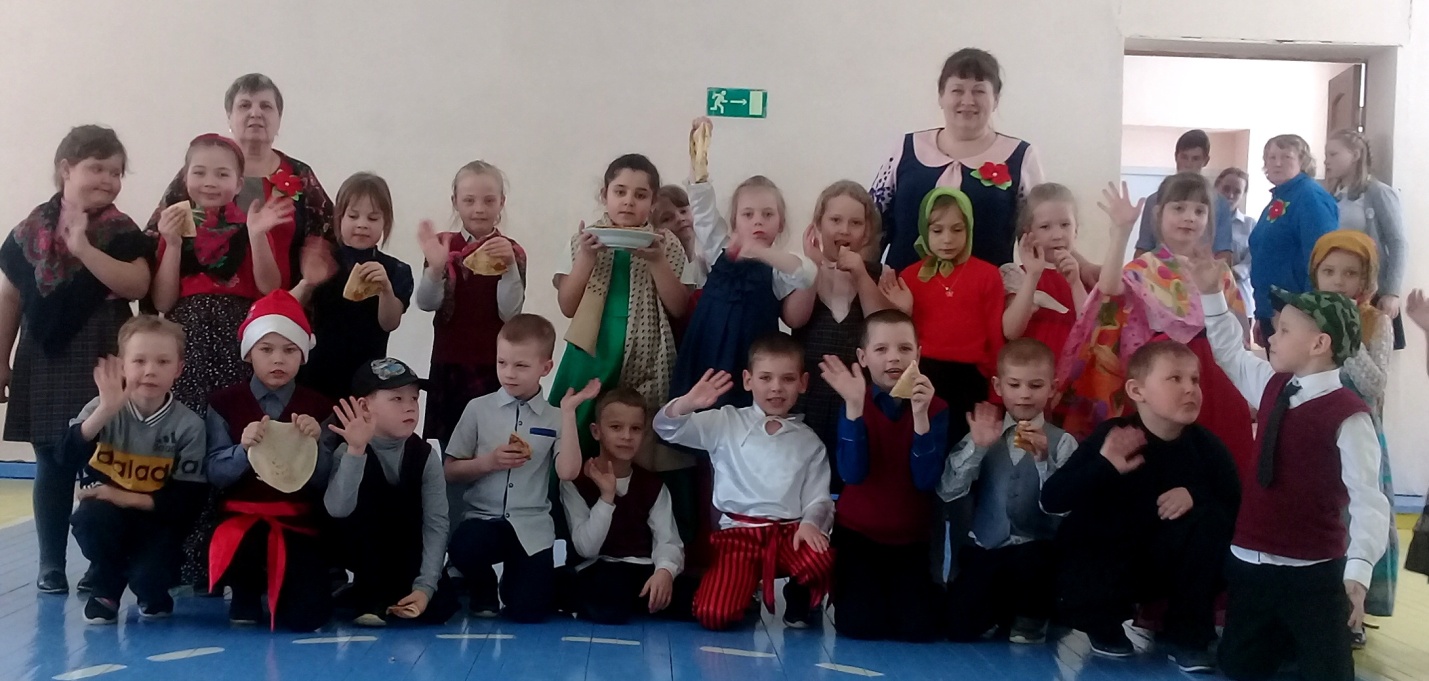 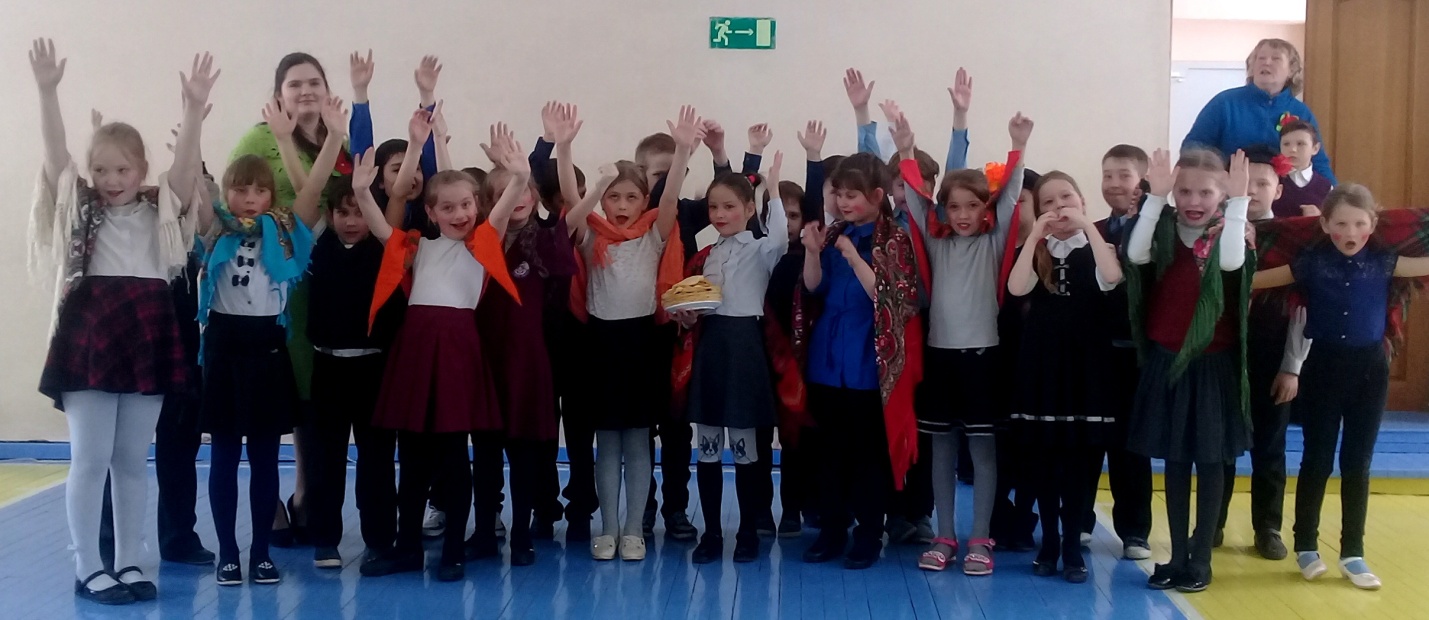 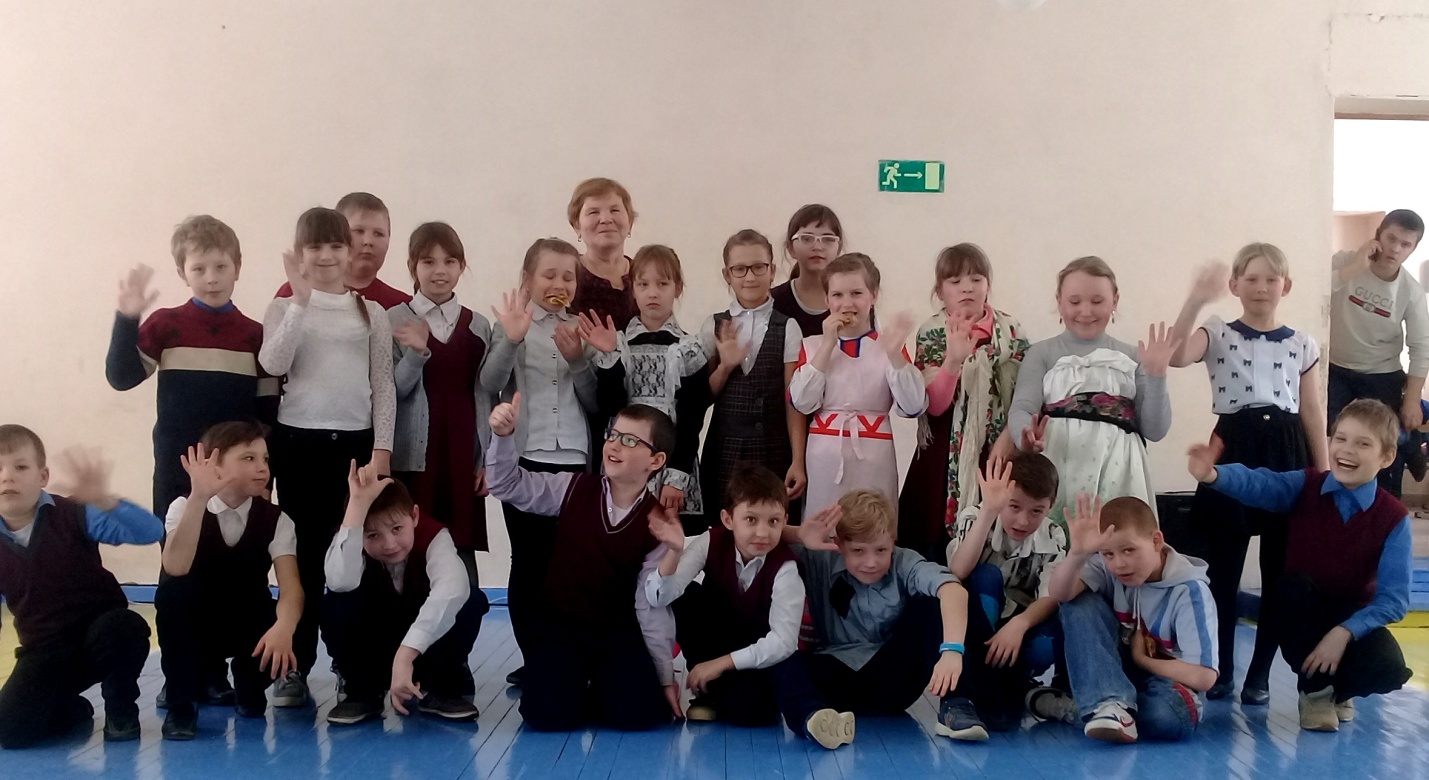 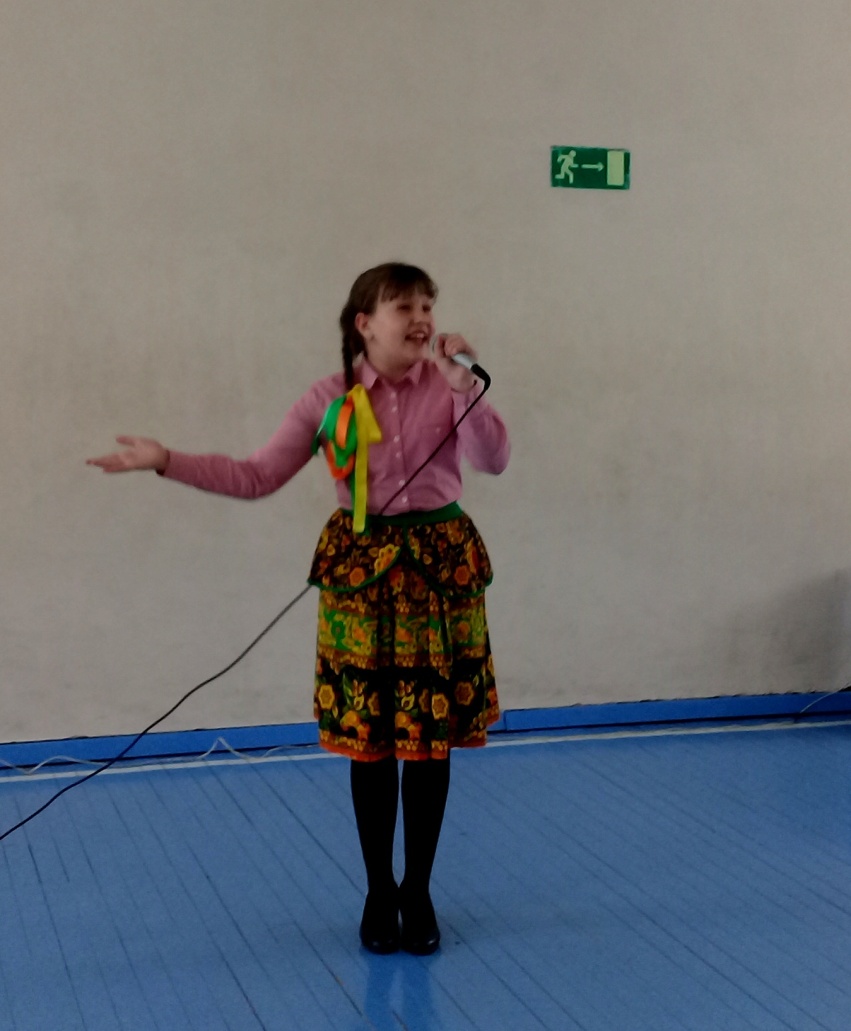 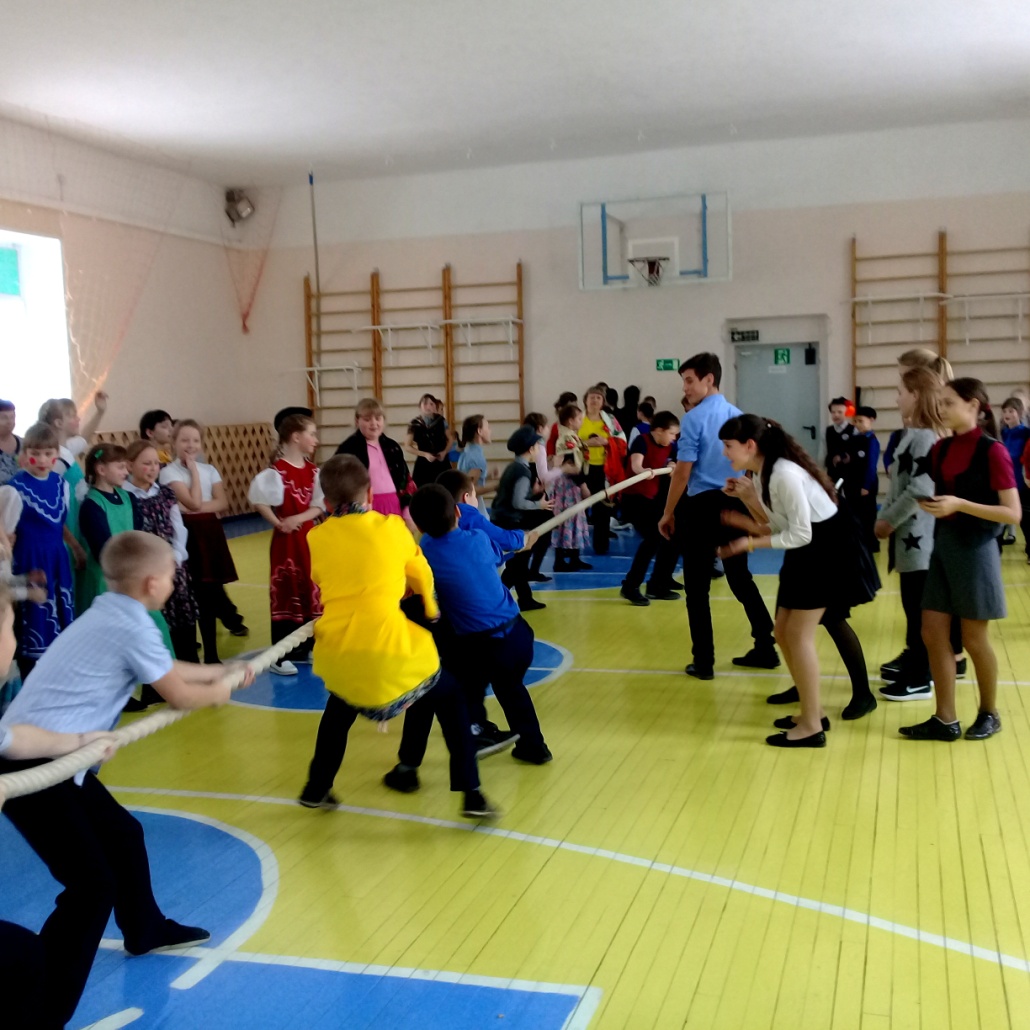 